Publicado en Barcelona el 09/09/2015 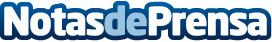 Aumenta la demanda de empleo en el sector del marketing onlineCada vez hay más empresas dedicadas al sector de la venta de servicios y productos mediante Internet y eso provoca un aumento de la competencia y por consiguiente, de la generación de puestos de trabajo en el sector del marketing onlineDatos de contacto:Bigseo Marketing SLUNota de prensa publicada en: https://www.notasdeprensa.es/aumenta-la-demanda-de-empleo-en-el-sector-del_1 Categorias: Marketing Emprendedores E-Commerce http://www.notasdeprensa.es